Avec son ukulélé (Marcel Amont, 1957)        B Bh hBh x 2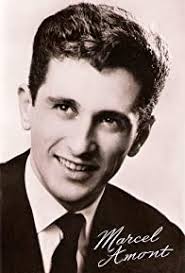 Intro :  D7  G  D7  G  /  G(block)             G                                  G         /        G7      Elle était fille des îles, on l'appelait Aloha (ha)          C           /        Cm           GElle était la plus gentille des filles de ce coin-là                  D             /           D7                G                 C     G  /  G(block) 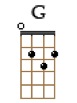 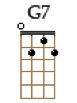 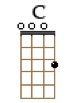 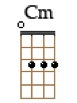 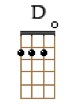 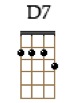 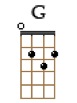 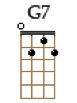 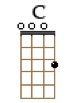 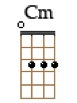 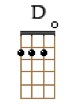 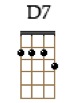 Quand ils l'entendaient chanter Les poissons venaient l'écouter.              G                                   G       Elle gagnait sa petite vie, avec son ukulélé                C                                         G             Tous les matins sur la plage elle vendait ses coquillages         D7       /        D7               D7     /     G(block)Avec son uku, Avec son uku, Avec son ukulélé                G                                            G            /          G7Un beau jour par téléphone, un beau gars lui demanda ha                 C           /        Cm              G"Voudrais-tu de ma personne Allô ! Allô, Aloha              D              /             D7                    G       C          G   On pourrait peut-être tous deux faire un petit ménage heureux".G     //     C        /         D7    G   //   C        /      D7   x 2 (Block sur le dernier D7 du refrain)(Ou bas ou dit la dit lou) ou bas a dit la dit la     x 2   (scat grommelot hawaiien)           G                                                G             /          G7Elle était pleine d'innocence, elle eut tort, elle accepta ha              C       /       Cm                    GSéduite par son élégance,   elle fit tout ce qu'il lui demanda             D        /      D7              G              C     G     Hélas ! Le joli monsieur   était un homme du milieuG     //     C        /         D7    G   //   C        /      D7   x 2 (Block sur le dernier D7 du refrain)(Ou bas ou dit la dit lou) ou bas a dit la dit la     x 2           G                                            G          /       G7La police eut vent d'l'histoire et bientôt on l'arrêta                      C             /            Cm              GMais comme on ne voulut pas croire à tout ce qu'elle raconta              D             /           D7              G            C     G   Tout un tas de gens très bien témoignèrent en Hawaïen :.G     //     C        /         D7    G   //   C        /      D7   x 2 (Block sur le dernier D7 du refrain)(Ou bas ou dit la dit lou) ou bas a dit la dit la     x 2            G                                      GElle regagne sa petite vie avec son ukulélé                C                                        GTous les matins sur la plage elle revend ses coquillages         D7          /          D7                   D7     /     GAvec son uku, Avec son uku, Avec son ukuléléG     //     C        /         D7    G   //   C        /      D7   x 2        G (Ou bas ou dit la dit lou) ou bas a dit la dit la     x 2